COMITE DE COORDINATION REGION ILE DE FRANCE DES CONFRERIES!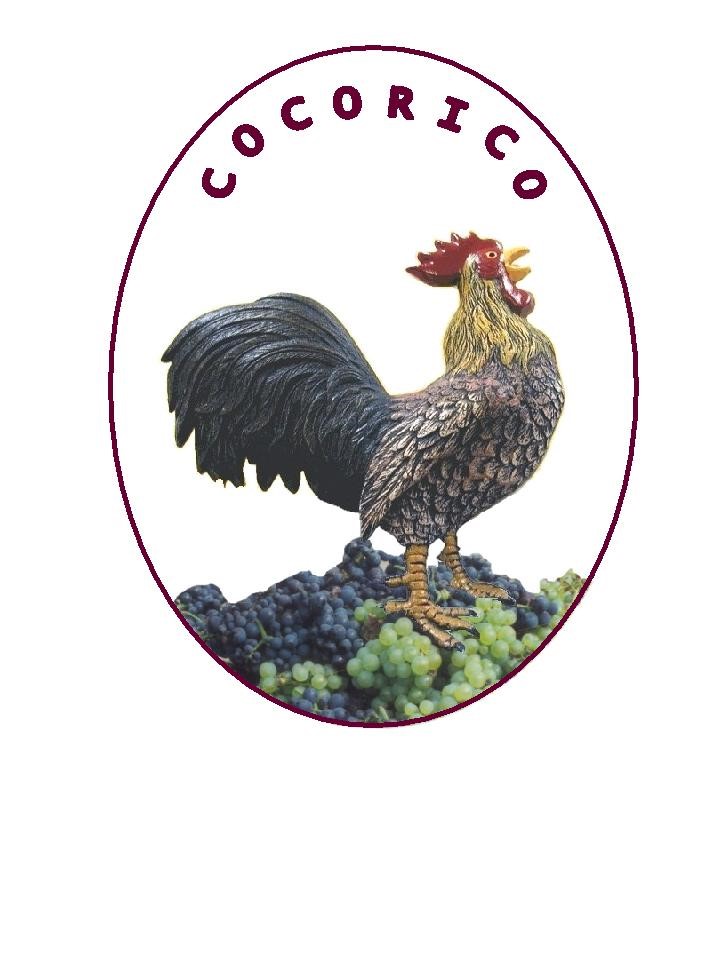 FICHE DE ENSEIGNEMENTS Merci d’avoir la gentillesse de compléter cette fiche pour nous permettre de maintenir à jour le fichier A retourner à : Michel DEVOT 4 rue des Edelweiss 77111 SOLERS   cocorico.IDF@orange.frNOM de la CONFRERIE ou de l’ASSOCIATION  …………………………………………………………………………………………………. Grand Maître…………………………………………………………………………………… Adresse du siège………………………………………………………………………………. Téléphone………………………………………. Courriel…………………………………………@…………………………………………… Pour les Ambassades franciliennes NOM et PRENOM du REPRESENTANT……………………………………………………. Adresse…………………………………………………………………………………………. Téléphone……………………………………… Courriel…………………………………………@…………………………………………………………… Préciser l’adresse à laquelle le courrier COCORICO doit être envoyé : ……………………………………………………………………………………………………………………………………………………………………………………………………Comité de Coordination de la Région Ile de France des Confréries     Siège social : 4 rue des Edelweiss 77111 Solers Trésorier : Marie Jose Dunand    Site Web http://www.confreries-coordination-idf.fr/ :    mail : cocorico.IDF@orange.fr